ΠΑΡΑΡΤΗΜΑ V – Υπόδειγμα Οικονομικής Προσφοράς ΥΠΟΔΕΙΓΜΑ ΠΡΟΫΠΟΛΟΓΙΣΜΟΥ ΠΡΟΣΦΟΡΑΣ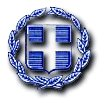 ΕΛΛΗΝΙΚΗ ΔΗΜΟΚΡΑΤΙΑΝΟΜΟΣ ΗΡΑΚΛΕΙΟΥΔ/ΝΣΗ ΠΟΛΕΟΔΟΜΙΑΣ & ΤΕΧΝΙΚΩΝ ΥΠΗΡΕΣΙΩΝ_______________ΔΗΜΟΣ ΦΑΙΣΤΟΥΔΗΜΟΣ: ΦαιστούΤΙΤΛΟΣ: Προμήθεια ενός απορριμματοφόρου περιστρεφόμενου τυμπάνουΑ/ΑΠΕΡΙΓΡΑΦΗΜΟΝΑΔΑΠΟΣΟΤΗΤΑΤΙΜΗ ΜΟΝ.ΔΑΠΑΝΗΔΑΠΑΝΗ1Απορριμματοφόρο περιστρεφόμενου τυμπάνου 16m3 όπως περιγράφεται στο Παράρτημα ΙΙ της Διακήρυξης Δημοπρασίας (CPV:34144510-6 ) TEM.1,00ΣΥΝΟΛΟΦΠΑ 24%ΤΕΛΙΚΟ ΣΥΝΟΛΟ (ΣΕ ΕΥΡΩ):………..  …../……/2024Ο ΠροσφέρωνΣφραγίδα – Υπογραφή 